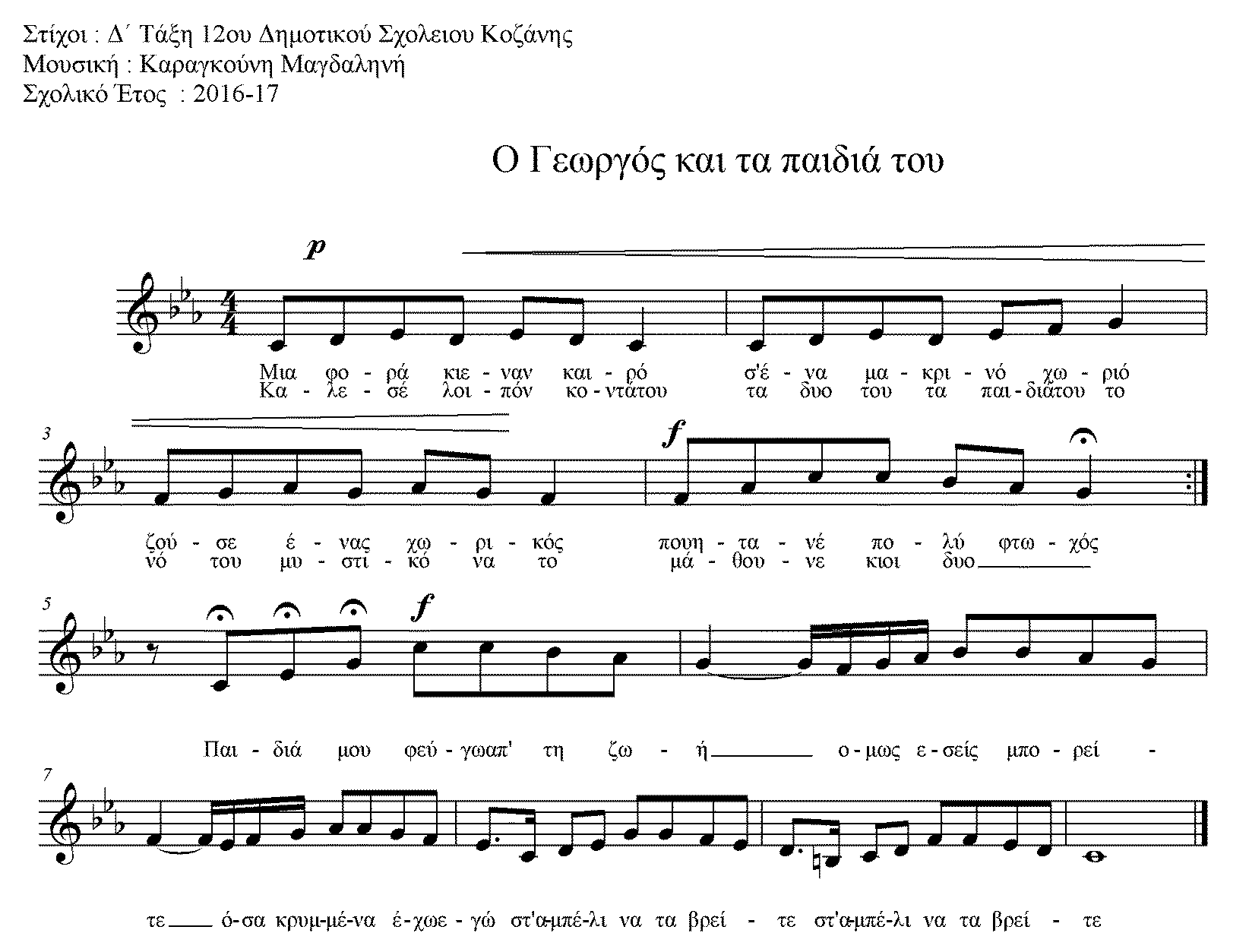 
Κι αυτοί με το πολύ μυαλό, ψάχνανε για θησαυρό
σκάψε, σκάψε το αμπέλι, έδωσε τσαμπιά σαν μέλι

Τι κι αν δεν βρήκαν θησαυρό, τ' αμπέλι έδωσε καρπό
κι από την πολύ δουλειά έβγαλαν πολλά λεφτά

Έτσι κατάλαβαν παιδιά πως μόνο με πολύ δουλειά
πάει ο άνθρωπος μπροστά και η ζωή πιο πέρα